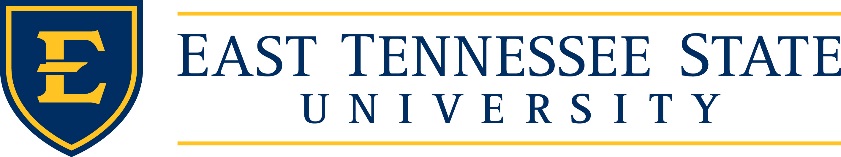 Faculty Senate AgendaNovember 4, 20192:45 p.m.  Sam Wilson Hall room 230CelebrationsIntroductions of GuestsAnnouncements: Operational Alignment website:https://www.etsu.edu/academicaffairs/pds/strategicplan/strategicplan.php This is where information will be posted related to current work related to operations at ETSU.  Current information: Research and Innovation Workgroup and East Tennessee State Academic Advising Review Presentation / Discussion(s):General Education Work Committee - Discussion / Information - Members of the Gen Ed Work Committee Approval of minutes from October 21, 2019Information item(s) College Elections – Dr. MacGarry / Dr. EppsHandbook Committee update – Dr. EppsBoard of Trustees report – Dr. FoleyFaculty Sub Council Collaborative report – Mr. HemphillWorking Groups Report – Work Group ChairAdministrative Review – Shared Governance – Campus Communications – Faculty Safety and Planning – Action Item(s) Committee on Committees – Dr. Epps New BusinessMotion (Information): The Faculty Senate Constitution be amended to include only the current Preamble and Articles I, II, and VIIOld Businessa. Work Groups Updates 10. 	Comments from guests11.  Adjourn 